APPLICATION FOR THE BUSA COMMITTEE 2016-17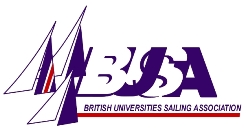 Will you be attending the AGM? (29th March, Grafham SC)		YES			NO	Deadline for applications:  4pm 23rd March 2016NamePhoto (please insert or attach)University,  current year of study and anticipated graduation datePosition interested inMobile numberE-mail addressExperience: (Why would you be a great committee member?  What sailing, committee and leadership experience do you have? - see role descriptions) No more than 150 words.Proposer/UniversitySeconder/University